           Program usuwania i unieszkodliwiania odpadów zawierających azbest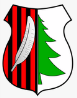 z terenu Gminy StrawczynWNIOSEKo odebranie odpadów zawierających azbest1. Wnioskodawca (właściciel nieruchomości):................................................................................................................................................................/imię i nazwisko/.............................................................................................                                 /adres/                                                                                /tel. kontaktowy/2. Miejsce wytworzenia odpadów zawierających azbest:................................................................................................................................................................nr ew. działki:..............................3. Rodzaj odpadów (płyty faliste/płaskie lub inny odpad zwierający azbest):................................................................................................................................................................4. Ilość odpadów  (w szt.):................................................................................................................................................................5. Źródło powstania (określić skąd odpad pochodzi – wymiana pokrycia dachowego/elewacji budynku mieszkalnego/ gospodarczego): .................................................................................................................6. Odpady zawierające azbest są już zdemontowane: TAK 	 NIE          (zaznaczyć właściwe)7. Oświadczam, że wszystkie dane zawarte we wniosku są zgodne z prawdą........................................................................................./data i podpis właściciela działki/OBOWIĄZEK INFORMACYJNY Na podstawie art. 13 ust. 1 i 2 Rozporządzenia Parlamentu Europejskiego i Rady (UE) 2016/679 z 27 kwietnia 2016 r. w sprawie ochrony osób fizycznych w związku z przetwarzaniem danych osobowych i w sprawie swobodnego przepływu takich danych oraz uchylenia dyrektywy 95/46/WE (Dz.U.UE.L. z 2016r. Nr 119, s.1 ze zm.) - dalej: „RODO” informuję, że:Administratorem Państwa danych jest Wójt Gminy Strawczyn, ul. Żeromskiego 16, 26-067 Strawczyn, tel. 41-3038002, e-mail: sekretariat@strawczyn.plAdministrator wyznaczył Inspektora Ochrony Danych, z którym mogą się Państwo kontaktować we wszystkich sprawach dotyczących przetwarzania danych osobowych za pośrednictwem adresu email: inspektor@cbi24.pl lub pisemnie na adres Administratora. Państwa dane osobowe będą przetwarzane w celu rozpatrzenia wniosku o odebranie odpadów zawierających azbest jak również w celu realizacji praw oraz obowiązków wynikających z przepisów prawa (9 art. 6 ust. 1 lit. c RODO) oraz uchwały Rady Ministrów z dnia 14 lipca 2009r. w sprawie ustanowienia programu wieloletniego pod nazwą „Program Oczyszczania kraju z azbestu na lata 2009-2032” zmieniony uchwałą Nr 39/2010 z dnia 15 marca 2010r.Państwa dane osobowe będą przetwarzane przez okres niezbędny do realizacji ww. celu z uwzględnieniem okresów przechowywania określonych w przepisach szczególnych, w tym przepisów archiwalnych, przez okres: wieczyście. Państwa dane nie będą przetwarzane w sposób zautomatyzowany, w tym nie będą podlegać profilowaniu.Państwa dane osobowych nie będą przekazywane poza Europejski Obszar Gospodarczy (obejmujący Unię Europejską, Norwegię, Liechtenstein i Islandię).W związku z przetwarzaniem Państwa danych osobowych, przysługują Państwu następujące prawa:prawo dostępu do swoich danych oraz otrzymania ich kopii;prawo do sprostowania (poprawiania) swoich danych osobowych;prawo do ograniczenia przetwarzania danych osobowych; prawo wniesienia skargi do Prezesa Urzędu Ochrony Danych Osobowych (ul. Stawki 2, 00-193 Warszawa), w sytuacji, gdy uzna Pani/Pan, że przetwarzanie danych osobowych narusza przepisy ogólnego rozporządzenia o ochronie danych osobowych (RODO);Podanie przez Państwa danych osobowych jest obowiązkowe. Nieprzekazanie danych skutkować będzie brakiem realizacji celu, o którym mowa w punkcie 3.Państwa dane mogą zostać przekazane podmiotom zewnętrznym na podstawie umowy powierzenia przetwarzania danych  osobowych, a także podmiotom lub organom uprawnionym na podstawie przepisów prawa.